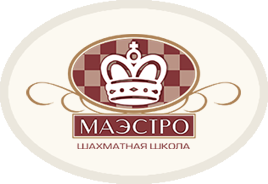 “BABY CHESS”Турнир для самых маленьких шахматистов13, 20 и 27 июля 2019 годаМесто проведения: г.Астана, ул.Сыганак, 14/1, ЖК “Европа Палас Главный судья: Скурыгин Антон, международный организатор, международный арбитрОфициальный сайт турнира: www.maestrochess.kz“BABY CHESS”: допускаются шахматисты 2012 года рождения и моложе, швейцарская система 7 туров  - Стартовый взнос: 2000 тенгеКонтроль времени:10 минут + 5 секунд за каждый сделанный ход, начиная с первогоКритерии для определения мест и распределения призов:а) личная встреча (результаты микроматча)b) усеченный коэффициент Бухгольца (без наихудшего результата)с) количество победРасписание туров:Расписание туров может быть скорректировано организационным комитетом турнира.Общая информация:Участники, занявшие 1-3 места, награждаются грамотами и медалями, освобождаются от оплаты турнирного взноса в следующем этапе.Контакты организаторов:Скурыгина Евгения, директор турнира, телефон: +7 7056653132 (whatsapp)13, 20 и 27 июля, суббота15.30-16.00Регистрация, оплата турнирного взноса13, 20 и 27 июля, суббота16.00-18.001-7 тур 